附件2：A：以岭健康城   B：以岭建康城公交站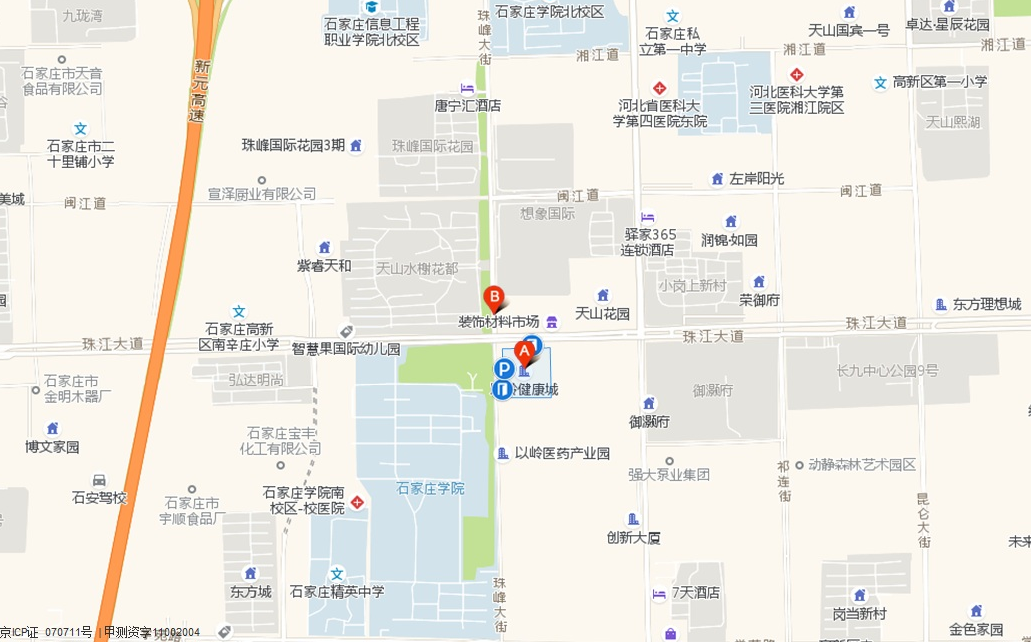 